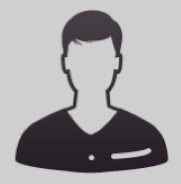 OBJETIVO PROFESIONAL [ Escribir Objetivo profesional ]EXPERIENCIAChinari 1/2010-3/2015-- Selecciona -- ((Seleccionar))  Dependienta y consegera de moda y otros artículos Don piso 2/2002-10/2010-- Selecciona -- ((Seleccionar)) Leganes EspañaComercial -encargado de plantia de ventaLeganes EspañaFORMACIÓN Diploma de enseñanza superior Master 9/2002Master. Psicología Facultad de filosofia universidad san clemente de ohrid. SofiaFORMACIÓN COMPLEMENTARIAHABILIDADES/CAPACIDADESIDIOMASINFORMÁTICAINFORMACIÓN ADICIONALhttp://nadiaymitko.MiCVweb.comHabilidad 1Habilidad 2Habilidad 3Habilidad 4Habilidad 5Habilidad 6